Persian Inspired Beef and Veggie Stew with Pomegranate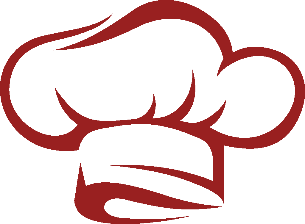 1 lb of cubed beef stew meat   $6-81 bag of frozen lima beans or green peas $1.891 bag of frozen sliced zucchinis or okras   $2.191 bag of frozen cut onions $1.391 can of chickpeas $1.191/3 cup of pomegranate seeds or ½ cup of pomegranate juice½ cup of brothA dash of saffron or 1 teaspoon of cuminGarlic powder to tasteSalt to taste-Brown the onions in olive oil, add the beef cube and brown, -Add broth, spices, and pomegranate, cook on high a few minutes-Add vegetables and chickpeas, stir well-Set timer on slow cook for 4-5 hours-For garnish, serve with cilantro